____________________________________________________________________________19.08.2019                                ст. Заглядино                        № 62–пО внесении изменений  в постановление от 31.07.2017 №23-п «О создании общественной комиссии для организацииобщественного обсуждения проекта муниципальной программы«Формирование современной городской среды на территориимуниципального образования Заглядинский сельсовет на 2018-2022 годы»,проведения комиссионной оценки предложений заинтересованных лиц,а также для осуществления контроля за реализацией муниципальной программы»         В соответствии с письмом Министерства строительства, жилищно-коммунального и дорожного хозяйства Оренбургской области от 05.07.2019 г. № 36/01-0/-777, руководствуясь Уставом муниципального образования Заглядинский сельсовет, постановляю:       1.Внести в постановление от 31.07.2017 № 23-п «О создании общественной комиссии для организации общественного обсуждения проекта муниципальной программы«Формирование современной городской среды на территории муниципального образования Заглядинский сельсовет на 2018-2022 годы», проведения комиссионной оценки предложений заинтересованных лиц, а также для осуществления контроля за реализацией муниципальной программы» следующие изменения и дополнения:        1.1. Включить в состав общественной комиссии по оценке и обсуждению предложений и проекта  «Формирование современной городской среды на территории муниципального образования Заглядинского сельсовета на 2018-2022 годы»  следующего члена комиссии:         Киваева Светлана Викторовна – социальный работник        2. Постановление вступает в силу после обнародования. Глава муниципального образования                                         Э.Н.ГарейшинРазослано: в дело, прокурору района, строительному отделу.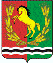 АДМИНИСТРАЦИЯМУНИЦИПАЛЬНОГО ОБРАЗОВАНИЯ ЗАГЛЯДИНСКИЙ СЕЛЬСОВЕТ АСЕКЕВСКОГО РАЙОНА ОРЕНБУРГСКОЙ ОБЛАСТИП О С Т А Н О В Л Е Н И Е